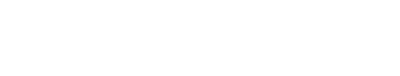 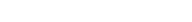 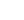 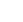 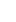 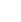 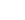 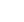 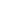 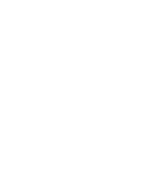 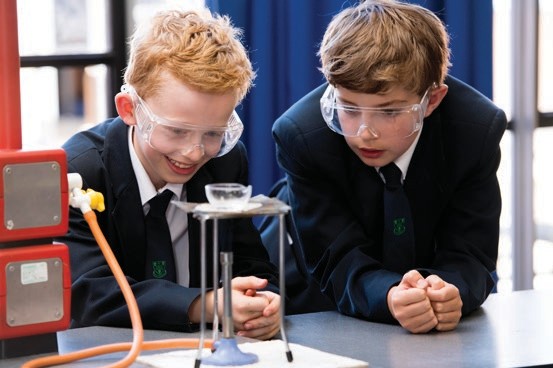 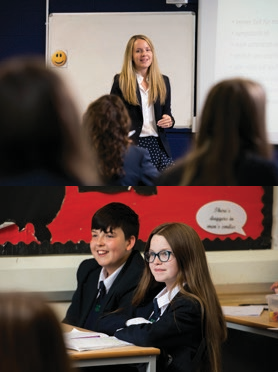 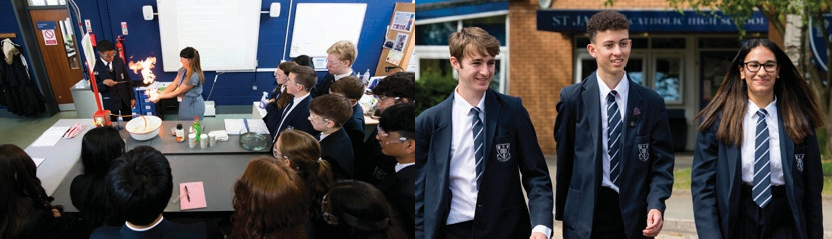 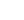 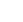 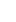 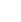 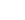 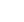 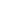 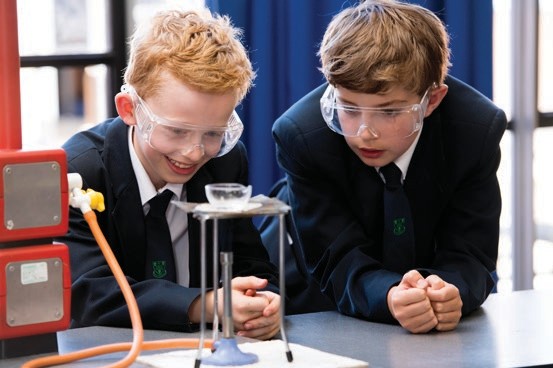 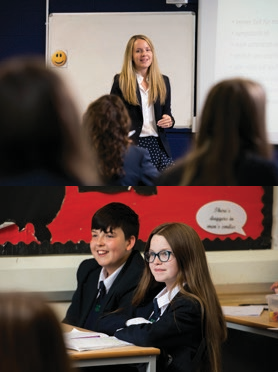 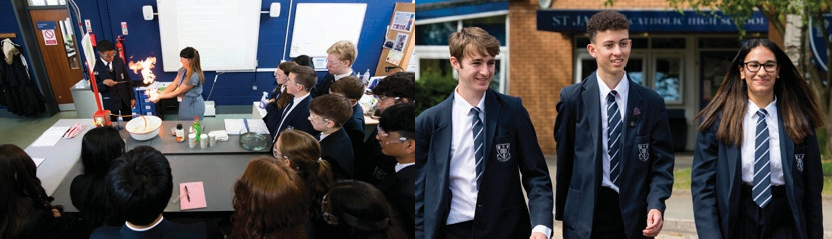 Learning Support AssistantCandidate Information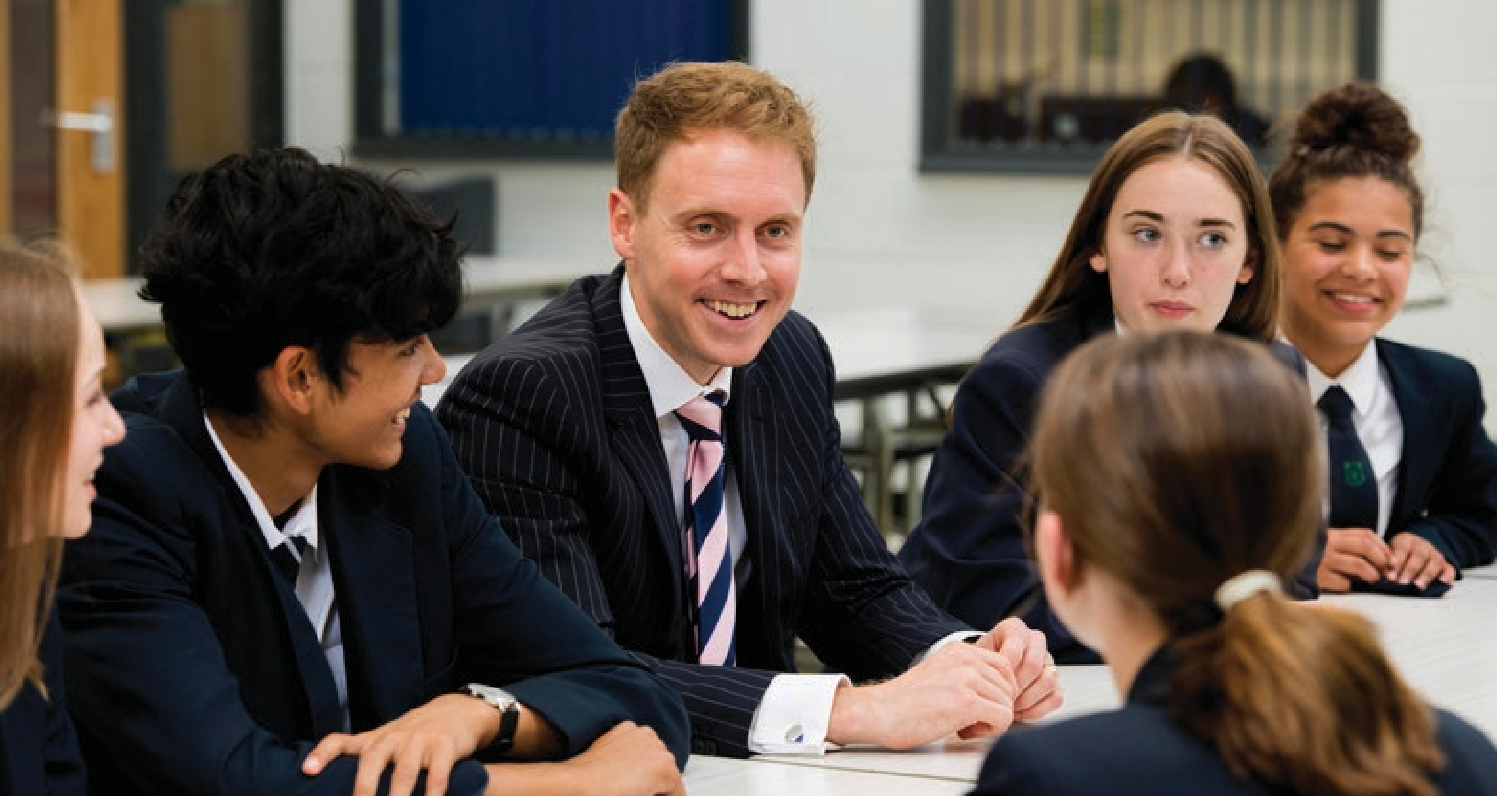 A message from the Headteacher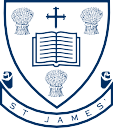 Thank you for your interest in St James’ Catholic High School. This is an exciting time to join St James’ as we look to move our school to the next level.We are a good oversubscribed school (OFSTED 2022) located in Stockport, South of Manchester. Our school is made up of 825 students and 100 staff. St James’ Catholic High Schoolis a thriving Catholic community that places children at the centre of everything we do. The Diocese of Shrewsbury judged our school to be an “Outstanding” Catholic school.St James’ is a highly academic performing school:Impressive positive progress 8 scores for the previous three yearsIn 2022, 84% of students achieved at least a grade 5 in English & Maths while 66% of students achieved a grade 5 in these subjects94 grade 9s and 253 grade 8s in 2022 demonstrating exceptional attainment across a wide range of subjectsExceptional results in open subjects and the humanities placing us in the top 20% of similar schools nationallyOur school is at the cutting edge of teaching and learning and thrives on providing outstanding opportunities for the young people we serve. All our staff work to provide our young people with the skills, knowledge and understanding in order to achieve their full potential.Inspired by the example of St James, the purpose of our school is ‘To educate and develop global Catholic citizens’. Our three school values of Family, Faith and Excellence are lived out every single day by staff, students and all stakeholders.The reputation of our school is exceptional within Stockport and across the Shrewsbury Diocese for academic excellence, impeccable pupil conduct and for providing outstanding additional opportunities for our young people. The result is that our young people develop into global Catholic citizens who are proud to profess their faith and who make a positive contribution to society.At the root of our success is our St James’ community. This is built on strong, positive relationships between all staff, students and parents. Our parents support our school and develop their children at home whilst our dedicated staff are relentless in driving excellence by providing the best educational experiences and opportunities for our students.Underpinning this excellence are our unique values, Catholic ethos and our mission. We are inspired and driven by the Gospel where we are told: ‘With God all things are possible’ (Matthew 19:26).If you would like to find out more about our school and community, please contact Kirsty Bowers,PA to the Headteacher on 0161 482 6900 or at headteacherpa@stjamescheadle.co.ukAnthony PontifexHeadteacherJob Advertisement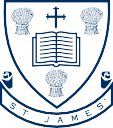 Learning Support Assistant28 hours per week, term time only pro rata. Permanent. Scale 4 £22,369- 24,054 (Actual Salary £14,414 - £15,499)The St James’ Catholic High School Mission:To ensure everyone within our school family achieves their full potential, to encourage learning and development through faith,and to strive for excellenceApplications are welcome regardless of the personal faith of the applicant, providing they are supportive of the school’s Catholic ethos.St James’ Catholic High School is a popular and oversubscribed 11-16 mixed comprehensive Catholic High School which was judged by OFSTED to be a “Good” school in April 2022 The Diocese of Shrewsbury judged our school to be an “Outstanding” Catholic schoolThe governors of the school wish to appoint a Learning Support AssistantPlease note a current CES application form (version 14) and a Model Rehabilitation of Offenders act 1974– Disclosure form must be completed for this post – CVs will not be accepted. Forms can be emailed toheadteacherpa@stjamescheadle.co.ukSt James’ Catholic High School is an equal opportunity employer which is “Positive about Disabled People”. Whilst all applicants will be judged on merit alone, we particularly welcome applications from groups currently under-represented in the workforce, who meet the person specification for the postSt James’ Catholic High School is committed to safeguarding and promoting the welfare of children and applicants must be willing to undergo child protection screening appropriate to the post, including checks with past employers and the Disclosure & Barring ServiceJob Description | Responsible to: SENCOLearning Support AssistantSchool Mission StatementSt James’ Catholic High School aims to ensure everyone within our school family achieves their full potential,to encourage learning and development through faith, and to strive for excellenceMain responsibilities of the postTo assist in providing a learning environment that enables all pupils to access the curriculum and learn to the best of their ability.General - The Learning Support Assistant will:Have an understanding of the broad range of Special Educational Needs (specific learning difficulties, complex learning difficulties, moderate learning difficulties, autistic spectrum disorder, emotional behavioural, mental health & social communication difficulties, ADHD) with reference to how this affects pupils’ learningWork under the guidance of teaching / senior staff to implement agreed work programmesProvide support for teaching staff across the school in an appropriate learning environmentAssist with the integration of pupils with special educational needs and/ or disabilities, supporting a small group or onan individual basis within the classroom or on a withdrawal basisBe an integral part of the school, working in close partnership with all staffTo liaise sensitively and effectively with parents/carers as agreed with the teacher and participate in feedback sessions or meetings as directedPupils - The Learning Support Assistant should:Assist with the teaching of pupils; whole class, small groups and individuals as directedHelp pupils to access learning activities through specialist supportProvide feedback to pupils in relation to progress and achievementMonitor and evaluate pupils’ responses to learning activities through observation and planned recording of achievement against pre-determined learning objectivesEncourage pupils to interact and work co-operatively with others and engage all pupils in activitiesBe aware of and support difference and ensure all pupils have equal access to opportunities to learn and developImplement local and national learning strategies e.g. literacy, numeracy, and make effective use of opportunities provided by other learning activities to support the development of relevant skillsStaff - The Learning Support Assistant should:Assist the teacher in curriculum planning, management & preparation of resourcesBe responsible for keeping and updating records as agreed with the teacher, contributing to reviews of systems/records as requestedUndertake marking of pupils’ work and accurately record achievement/progressImplement agreed learning activities/teaching programmes, adjusting activities according to pupil responses/needsImplement local and national learning strategies e.g. literacy, numeracy, early years and make effective use of opportunities provided by other learning activities to support the development of relevant skillsSupport the use of ICT in learning activities and develop pupils’ competence and independence in its useSpecific Responsibilities of the Learning Support Assistant at St James’ Catholic High SchoolTo work with the department and all staff in the promoting of inclusion of young people with special educational needs and/or disabilitiesTo support the learning of pupils with SENDTo be empathetic, highly supportive and understanding of the needs of individual pupilsTo help pupils to access learning activities through specialist supportAdminister and assess routine tests and invigilate exams/ testsBe responsible for keeping and updating your own records in relation to your continued professional developmentTo attend training and development sessionsTo work alongside the teacher to ensure that students achieve learning aimsTo provide general clerical/admin support e.g. administer coursework, produce worksheets for agreed activities etcTo support charity work within schoolTo help to develop and maintain Individual Educational Plans (IEPs)To be a presence in the classroom, where requiredTo attend SEND Departmental meetingsWhilst every effort has been made to explain the main duties and responsibilities of the post, each individual task may not be identified.The post holder will be expected to comply with all reasonable requests from the Headteacher to undertake work of a similar level that is not specified in their job descriptionPerson SpecificationLearning Support AssistantContactKirsty BowersPA to the Headteacher0161 482 6900headteacherpa@stjamescheadle.co.ukwww.stjamescheadle.co.ukSt James’ Catholic High School St James’ WayCheadle Hulme Cheadle CheshireSK8 6PZA560WYTHENSHAWEM60CHEADLEGATLEYM56HEALD GREENA34CHEADLE HULMEHALE BARNSBRAMHALLManchester AirportB5094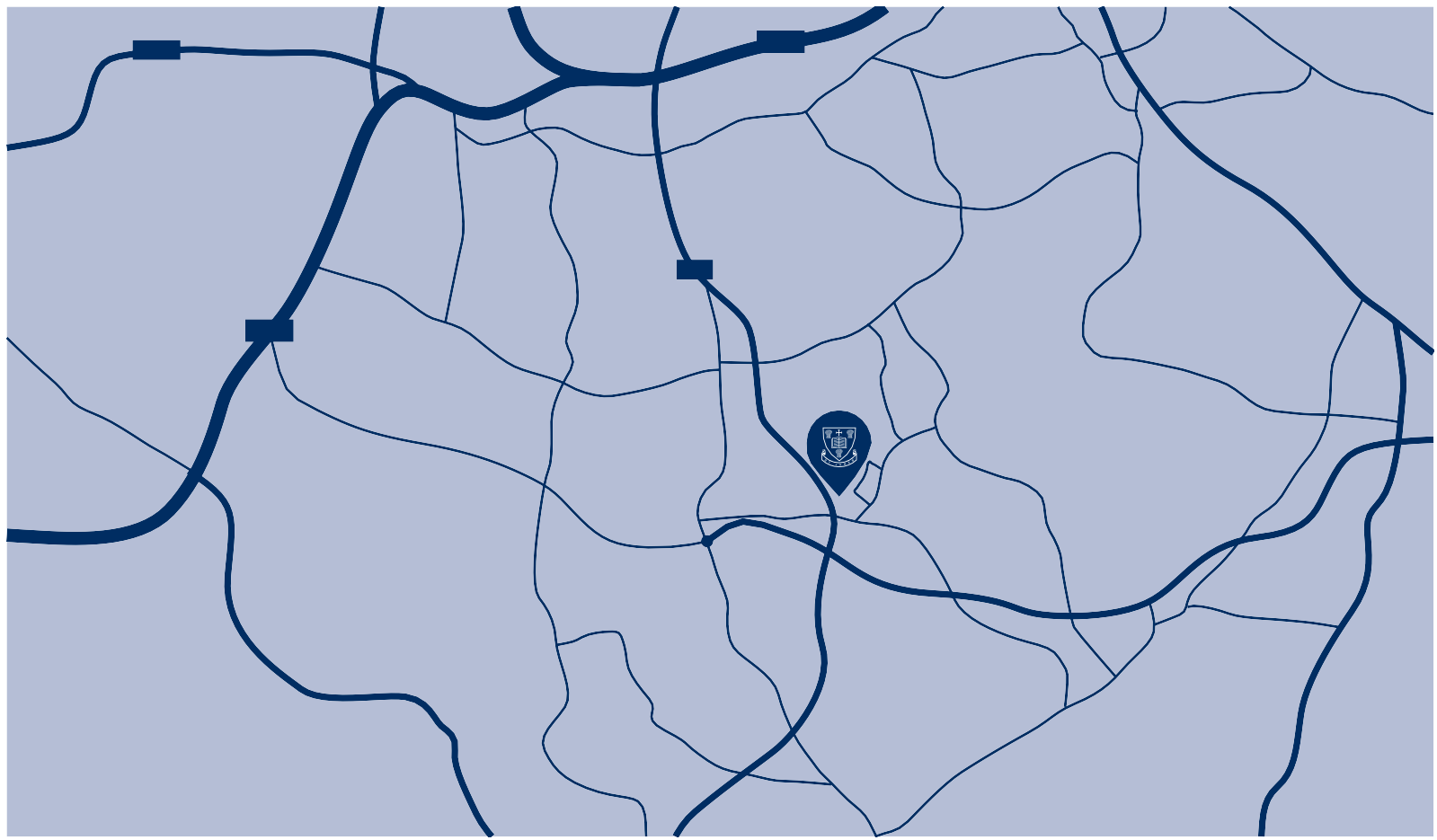 HANDFORTHSTYALMORLEY GREENWILMSLOWWith God all things are possible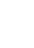 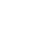 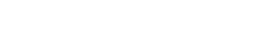 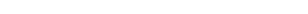 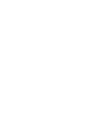 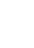 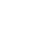 Matthew 19:26Status of CriteriaStatus of CriteriaMethod of AssessmentMethod of AssessmentJob RequirementsEssentialDesirableApplicationInterview/taskTraining and QualificationTraining and QualificationTraining and QualificationTraining and QualificationTraining and QualificationLevel 2 or equivalent qualification in English/Literacy and Mathematics/Numeracy🗸🗸First Aid qualification🗸🗸ExperienceExperienceExperienceExperienceExperienceExperience of working as a Teaching Assistant🗸🗸🗸Experience of working with young people within a school environment🗸🗸🗸Experience of working as part of a team🗸🗸Professional KnowledgeProfessional KnowledgeProfessional KnowledgeProfessional KnowledgeProfessional KnowledgeDemonstrate knowledge and understanding of working with young people with special needs and /or disabilities🗸🗸🗸Ability to relate to and inspire young people🗸🗸Personal skills and qualitiesPersonal skills and qualitiesPersonal skills and qualitiesPersonal skills and qualitiesPersonal skills and qualitiesAbility to communicate effectively both orally and in writing🗸🗸🗸Commitment to appropriate professional development🗸🗸Sense of humour🗸🗸Commitment to safeguarding and protecting the welfare of children and young people🗸🗸🗸Willingness to accept the demands and challenges of the post and respond in a flexible and approachable manner🗸🗸Commitment to health and safety🗸🗸Ability to relate well to children and adults🗸🗸Ability to work under pressure to prioritise and meet deadlines🗸🗸🗸Have excellent professional relationships with different groups of people🗸🗸Practising Catholic🗸🗸